Праздник 23 февраля в детском саду – хороший повод для воспитания у дошкольников чувства патриотизма, сопричастности к лучшим традициям своей Родины, формирования у детей гордости за славных защитников Отечества. 21 февраля во второй ранней группе «Солнышко» прошел спортивный праздник, посвященный Дню защитника Отечества «Смелые ребята». Дети соревновались, танцевали. Праздник проходил в форме игры и состоял из различных эстафет. Дети проявили большую активность, подарили друг другу хорошее настроение, радость общения и улыбки, показали какие они ловкие, выносливые, смелые. Так же с помощью воспитателя изготовили подарки для наших пап, дедушек и братьев. И в конце мероприятия наши девочки поздравили наших мальчиков. Праздник в детском саду – это радость, веселье, торжество, которое разделяют взрослые и дети. Праздник состоялся, и мир вокруг нас стал чуточку ярче, светлее и добрее!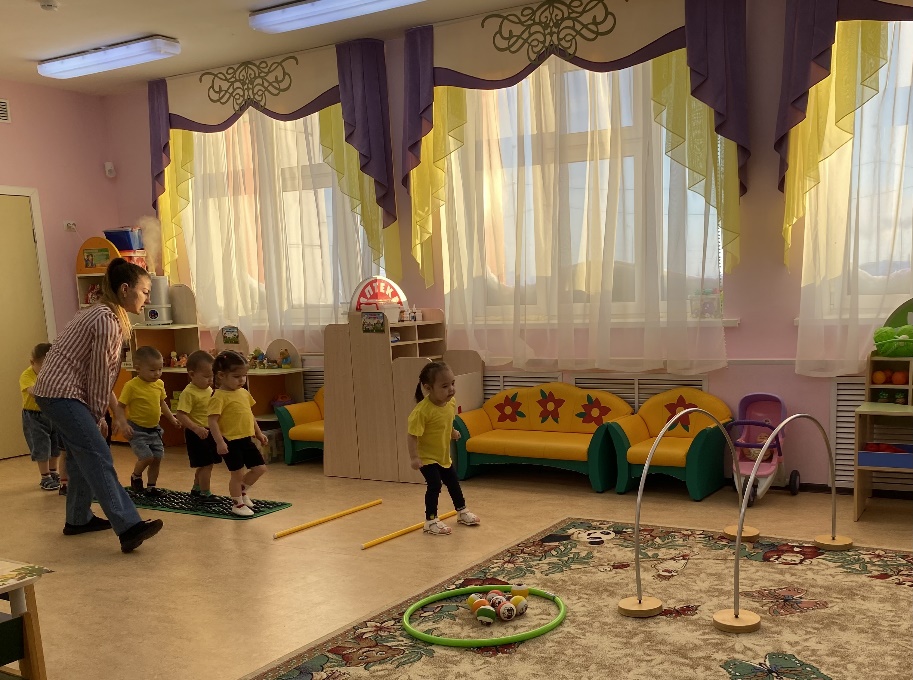 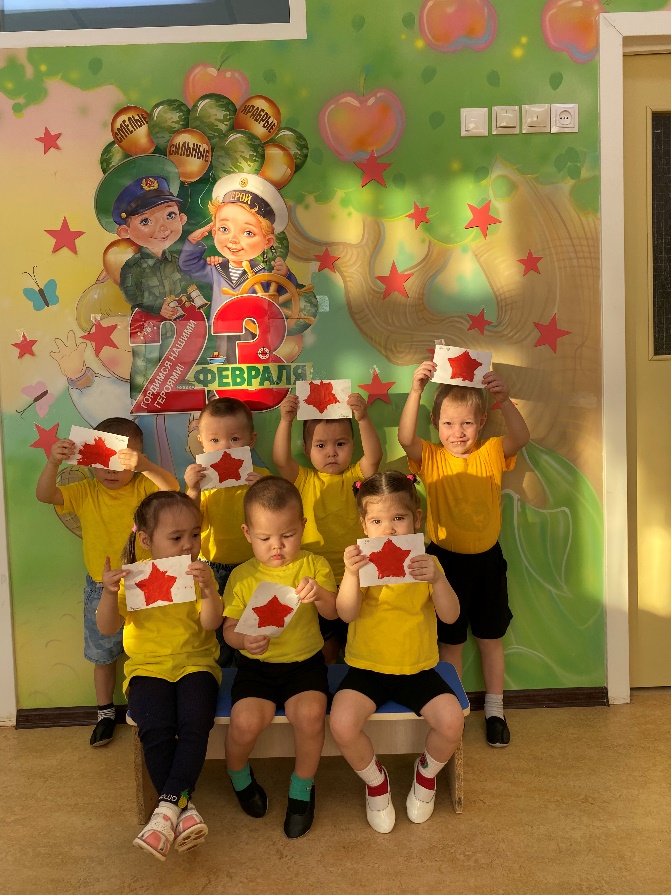 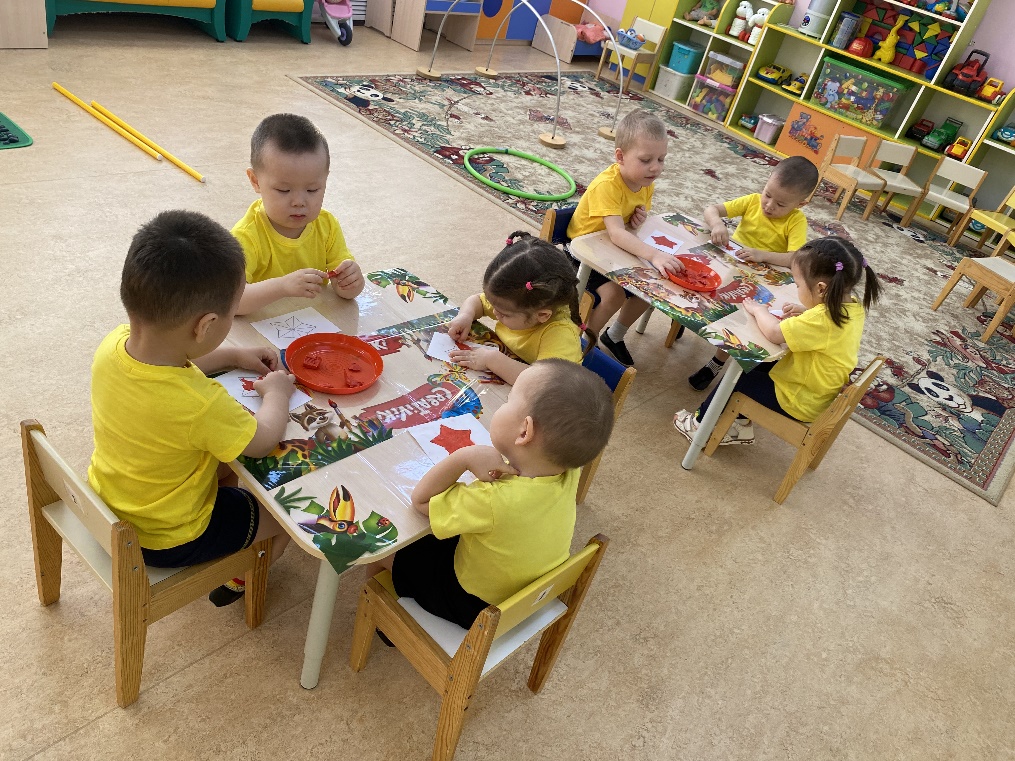 